Безопасность - залог здоровья  Профилактика бытового и уличного травматизма1. Ссадины, ушибы, гематомы; переломы; черепно-мозговая травма.Основной источник подобных травм – столкновения с углом или стеной, падения и драки.Как правило, дети ударяются, бегая по квартире. Рекомендуется выделить ребёнку место для игры и очистить его от острых углов. Также рекомендуется не заставлять коридор лишними вещами. Наконец, необходимо следить за тем, чтобы на полу, на проходе не лежали посторонние вещи, в том числе игрушки.Вторая важная причина – падение. Пока ребёнок маленький, родителям необходимо следить, чтобы он не забирался высоко. Опасность для 8–12-месячного ребёнка представляют даже диван, кровать или стул.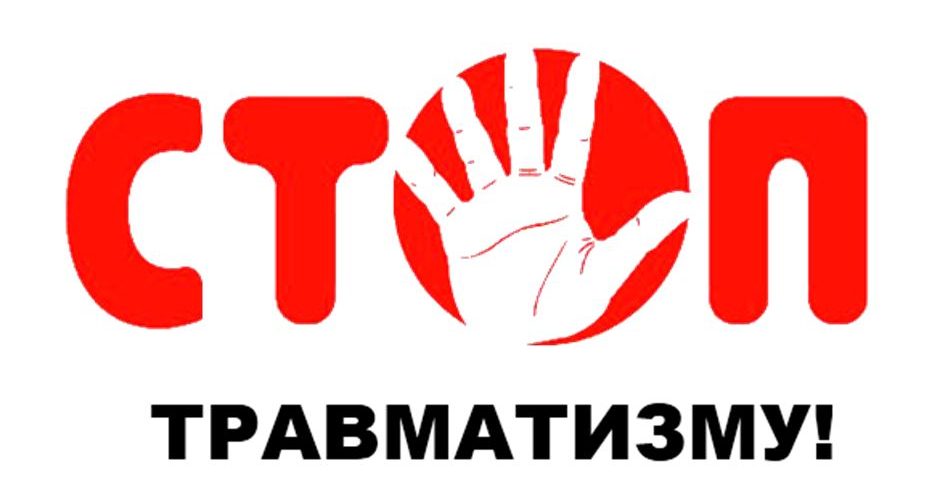 Наибольшую опасность представляют окна!Следите, чтобы ребёнок не залезал и не вставал на подоконник. Закрывайте окна, если в комнате маленький ребёнок. Пластиковые окна допустимо открывать на зимнее проветривание. Объясните подросшему ребёнку, что опираться на стекло или москитную сетку – опасно для жизни!2. Раны.Основной источник ран, порезов – острые предметы, такие как ножи, ножницы, осколки стекла или посуды и др. Важно запрещать детям кидаться камнями на улице, наступать на гвозди, консервные банки и др. острые предметы, баловаться с ножами и ножницами, ходить с ними, повернув лезвием к себе. Запрет необходимо сопровождать объяснением, ребёнок должен понимать, что подобные «игры» опасны для его здоровья и жизни.3. Ожоги.Сильные ожоги оставляют шрамы, а иногда могут привести к смертельному исходу.Необходимо следить, чтобы ребёнок не мог добраться до горячих предметов: плиты, еды или напитков, посуды, утюга, – а также от открытого огня: свечей, камина, костра или пожара, взрывающихся петард и т.д. Ни в коем случае нельзя оставлять в доступном месте легковоспламеняющиеся жидкости, такие, как бензин, керосин, а также спички, бенгальские огни и петарды.Безопасная плита. Наиболее безопасны индукционные плиты, однако они стоят далеко не во всех квартирах. Чтобы не допустить ожог или воспламенение, рекомендуется закрывать дверь кухни на защёлку, чтобы ребёнок не мог туда проникнуть, либо снимать с плиты ручки – это не даст ребёнку включить конфорку или духовку.4. Удушье от малых предметов.Маленьким детям не следует давать еду с маленькими косточками или семечками, всю еду следует давать измельчённой. Во время еды за детьми необходимо присматривать.Маленьким детям нельзя давать для игры мелкие вещи (пуговицы, игрушки из шоколадных яиц или автоматов и др.), а также предметы и игрушки, состоящие из мелких деталей, которые отделяются дуг от друга. Подросшим (с двух-трёх лет) детям необходимо объяснить, что мелкие предметы нельзя засовывать в нос или играть ими во рту.5. Отравление бытовыми химическими веществами. Ядовитые вещества, медикаменты, отбеливатели, кислоты и горючее, например керосин, ни в коем случае нельзя хранить в бутылках для пищевых продуктов – дети могут по ошибке выпить их. Такие вещества следует держать в плотно закрытых маркированных контейнерах, в недоступном для детей месте.6. Поражение электрическим током.Дети могут получить серьёзные повреждения, воткнув пальцы или другие предметы в электрические розетки; их нужно закрывать, чтобы предотвратить травмирование. Электрические провода должны быть недоступны детям, на всех проводах в доме должна быть исправна изоляция, желательно убирать провода в короба или под плинтусы. Важно объяснить ребёнку опасность игры с проводами и электроприборами.7. Утопление.Как правило, родители боятся за своих детей, отпуская на открытый водоём или в бассейн. Однако опасность представляют также ванна и колодец, а для маленьких детей и ведро, таз или раковина с водой, бочок унитаза, даже сам унитаз. Необходимо присматривать за ребёнком во время купания, нельзя оставлять маленьких детей наедине с ёмкостями, полными воды, отпускать детей одних к колодцу. Кроме того, следует учить ребёнка плавать, начиная с раннего возраста, и обучить правилам поведения в бассейне, ванне и на открытом водоёме.Профилактика транспортного травматизмаВзрослые обязаны обучить ребёнка правилам поведения на дороге, в машине и общественном транспорте, а также обеспечить безопасность ребёнка в транспорте. Малышам до пяти лет особенно опасно находиться на дороге – с ними всегда должны быть взрослые. Необходимо следить, чтобы дети не выбегали на дорогу, а также не играли и не бегали рядом с проезжей частью.Крайне важно научить ребёнка правильно переходить дорогу:1) остановиться на обочине;2) посмотреть в обе стороны, убедиться, что машин или других транспортных средств на дороге нет;3) переходя дорогу, держаться за руку взрослого или ребёнка старшего возраста;4) идти, но ни в коем случае не бежать;5) переходить дорогу только в установленных местах и на зелёный сигнал светофора.Старших детей необходимо научить присматривать за младшими.Несчастные случаи при езде на велосипеде являются распространённой причиной травматизма и даже смерти среди детей старшего возраста. Таких случаев можно избежать, если родственники и родители будут учить ребёнка безопасному поведению при езде на велосипеде. Детям нужно надевать на голову шлемы и другие приспособления для защиты.Детей нельзя сажать на переднее сидение машины. При перевозке ребёнка в автомобиле, необходимо использовать специальное кресло и ремни безопасности. Профилактика школьного травматизма:соблюдение нормативов и регламентов, обеспечивающих безопасность образовательного и воспитательного процессов в школе;организация дежурства педагогов;организация подвижных игр на переменах;выполнение гигиенических требований к условиям обучения;организация обучения и проверки знаний по охране труда сотрудников;проведение инструктажей на рабочем месте, целевые и внеплановые инструктажи с обучающимися.Профилактика спортивного травматизма и заболеваний.Важными задачами предупреждения спортивного травматизма являются:Знание причин возникновения телесных повреждений и их особенностей в различных видах физических упражнений;Разработка мер по предупреждению спортивных травм.Причины спортивных травм:неправильная организация занятий;недочеты и ошибки в методике проведения занятий;неудовлетворительное состояние мест занятий и спортивного оборудования;неблагоприятные санитарно-гигиенические и метеорологические условия при проведении занятий.нарушение правил врачебного контроля, который имеет большое значение в профилактике травматизма.Существуют внутренние факторы, вызывающие спортивные травмы: состояние утомления, переутомления, перетренировка, хронические очаги инфекций, индивидуальные особенности организма, возможные перерывы в занятиях.Материал подготовила помощник врача-гигиениста Кореличского районного ЦГЭОвчук Эльвира Юрьевна.                              12.09.2023гВиды детского травматизмаХарактер травмыПричины травматизмаБытовой- Ожоги- Переломы-Повреждения   связочного аппарата локтевого сустава- ушибы- падения- повреждения острыми предметами- термическое воздействие- укусы животныхНеправильный уход и недостаточный надзор за ребенком;отсутствие порядка в содержании домового хозяйства (незакрытые выходы на крыши, незащищенные перила лестничных проемов, открытые люки подвалов, колодцев;недостаток специальной мебели и ограждений в квартирах, игровых площадках;употребление табака и алкоголя родителями;применение пиротехнических средств;дефекты воспитания дома и отсутствие навыков правильного поведения;бесконтрольное использование столовых, бытовых приборов.Уличный (связанный с транспортом)- переломы, ушибы головного мозга, тяжелые ожогиНарушение правил дорожного движения (переход улицы в неположенном месте)Уличный (нетранспортный)- падения, переломы, ушибы, растяжения, ранения мягких тканей конечностейНарушение учащимися правил уличного движения;Узкие улицы с интенсивным движением;Недостаточная освещенность и сигнализация;Неисправное состояние уличных покрытий, гололед;Школьный- падения, ушибы, переломы, ожоги, растяженияНарушение учащимися правил поведения на перемене (в коридорах, рекреациях), на уроках, в буфете, при проведении внеклассных мероприятий;Нарушение требований техники безопасности  на уроках физики, химии, биологии, информатики;Нарушение инструкций по охране труда при проведении занятий математического, гуманитарного циклов и в начальной школе.Спортивный- ушибы, вывихи, повреждения мягких тканей с преобладанием ссадин и потертостей, переломы костей, травмы головы  туловища и конечностейНарушения в организации учебно – тренировочных занятий, соревнований;Неудовлетворительное состояния спортивного инвентаря и оборудования;Незнание педагогом группы здоровья обучающихся;Слабая физическая подготовленность учащихся(в результате длительного отсутствия на занятиях);Нарушение дисциплины во время учебного процесса;Не выполнение требований безопасности на уроках физической культуры.